Назив евиденције: Дозволе за коришћење возила која су усаглашена са ТСИ 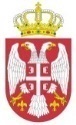 Република СрбијаДИРЕКЦИЈА ЗА ЖЕЛЕЗНИЦЕР. бр.Назив исправеНосилац исправеБројисправеНазив подсистемаДатум издавањаОграничења за коришћење1.2.3.4.5.6.